 «Куколка Катюша»Задачи: учить детей объединять в сюжет несколько действий с игрушками, развивать интерес к бытовым процессам; развивать слуховое восприятие.Материалы и оборудование: кукла, кроватка, мыло, полотенце, расческа.Ход игры.Взрослый привлекает внимание ребенка к кукле, читает стихотворение и выполняет соответствующие игровые действия:Вот красивая игрушка –Наша куколка Катюшка.Может хлопать, может петь.Кто желает посмотреть?Ну, довольно веселиться,Надо Кате спать ложиться.Катя, глазки закрывай,Баю-баю-баю-бай!Катя, мой лицо и шейку,Мылься мылом хорошенько.Воду ты не разливай,Сухо ручки вытирай.Причесалась и умылась,Всем ребяткам поклонилась.Захотелось ей опятьВеселиться и плясать.Ну, ребята, выходите!Вместе с Катей попляшите.А. АнуфриеваПри повторении игры взрослый побуждает ребенка выполнять действия с куклой.«Собачка»Задачи: вызывать интерес к игрушкам; стимулировать ответные игровые действия, развивать слуховое восприятие.Материалы и оборудование: игрушечная собачка, ширма.Ход игры.Взрослый привлекает внимание ребенка к звукоподражанию, читает стихотворение и выполняет соответствующие игровые действия:Гав-гав! Кто там?Это песик в гости к нам,(Показывает собачку.)Я собачку ставлю на пол.Дай, собачка, Ане (имя ребенка заменяется) лапу!А. АнуфриеваЗатем собачка снова прячется, и игра повторяется. При повторении игры взрослый побуждает ребенка выполнять действия с собачкой.«Баю - Баю»Задачи: устанавливать тактильные контакты с ребенком, снимать эмоциональное напряжение, развивать слуховое восприятие.Ход игры.Взрослый сажает ребенка на колени, мягко прижимает к себе и, слегка покачивая, читает стихотворение:Скачет – скачет по волнамЛодочкою зыбка.Качи – качи, прямо к намПриплывает рыбка.Полна зыбка с нами,Спи – спи рыбка с нами.Л. ЯхнинЗатем собачка снова прячется, и игра повторяется. При повторении игры взрослый побуждает ребенка выполнять действия с собачкой.«Наши пальчики»Задачи: устанавливать тактильные контакты с ребенком, снимать эмоциональное напряжение, развивать слуховое восприятие.Ход игры.Взрослый обнимает ребенка, сажает к себе на колени играет со своими, а потом с его пальчиками:Пальчик толстый и большойВ лес по ягоды пошел.Указательный с порогаУказал ему дорогу.Средний - следом побежал.Безымянный топал рядомИ корзиночку держал.А мизинчику, младший братец,На печи весь день лежал.Л. ЯхнинИспользованная литератураЮ. А. Афонькина «Психологическая безопасность ребенка раннего возраста» издание «Учитель», Волгоград, 2014.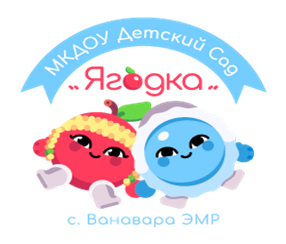 Консультация для родителейРазвивающие игровые ситуации для детей младшего дошкольного возраста (1,6 – 3 года)Подготовила воспитатель Подготовила Юлдашева З.Х.